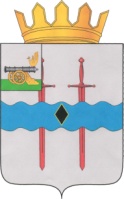 АДМИНИСТРАЦИЯ   МУНИЦИПАЛЬНОГО ОБРАЗОВАНИЯ«КАРДЫМОВСКИЙ РАЙОН» СМОЛЕНСКОЙ ОБЛАСТИПОСТАНОВЛЕНИЕ от 05.02.2024  № 00078Об утверждении списка участников специальной военной операции и членов семей погибших (умерших) участников специальной военной операции, имеющих право на предоставление земельного участка в собственность бесплатно для ведения личного подсобного хозяйства (приусадебного земельного участка)Администрация муниципального образования «Кардымовский район» Смоленской областипостановляет:1. Утвердить прилагаемый  список участников специальной военной операции и членов семей погибших (умерших) участников специальной военной операции, имеющих право на предоставление земельного участка в собственность бесплатно для ведения личного подсобного хозяйства (приусадебного земельного участка). 2. Опубликовать настоящее постановление в газете «Знамя труда» - Кардымово» и разместить на официальном сайте Администрации муниципального образования «Кардымовский район» Смоленской области в информационно-телекоммуникационной сети «Интернет».Визы:Заместитель Главы муниципального образования «Кардымовский район»Смоленской области   Левченкова Марина Владимировна                                              ____________            ___________                                                                                                             (подпись)                     (дата)      Начальник отдела экономики, инвестиций, имущественных отношений Администрации муниципального образования «Кардымовский район»Смоленской области   Языкова Анжела Викторовна                                                       ____________            ___________                                                                                                             (подпись)                     (дата)      Управляющий делами Администрации муниципального образования «Кардымовский район»  Смоленской области Орлов Владимир Николаевич                                                     ______________         _________                                                                                                             (подпись)                  (дата)                                 Начальник отдела правовой работы и делопроизводства Администрации муниципального образования «Кардымовский район» Смоленской областиМартынов Владимир Вячеславович                                            ____________          ____________                                                                                                             (подпись)                  (дата)УТВЕЖДЕНпостановлением Администрации муниципального образования «Кардымовский район» Смоленской области от 05.02.2024 №  00078СПИСОКучастников специальной военной операции и членов семей погибших (умерших) участников специальной военной операции, имеющих право на предоставление земельного участка в собственность бесплатно для ведения личного подсобного хозяйства (приусадебного земельного участка)Глава муниципального образования «Кардымовский район» Смоленской областиО.М. СмоляковОтп. 1 экз – в делоИсп. Нач. отдела экономики, инвестиций, имущественных отношений Администрации муниципального образования «Кардымовский район» Смоленской области Языкова Анжела Викторовна Тел. 84816742163 ___________________            Разослать: -1 экз. в отдел экономики № п/п Дата и время принятия заявления учет Фамилия, имя, отчество Наименование и реквизиты акта, которым гражданин поставлен на учет 1.19.01.2024, 1209Савин Кирилл ВикторовичПостановление Администрации муниципального образования «Кардымовский район» Смоленской области от  02.02.2024 № 00076